Конспект урока по русскому языку.Учитель: Шубина Г. А.Тема: «Правописание непроизносимых согласных в корне слова»УМК «Школа России» 3 классЦель: учить грамотно писать слова с непроизносимыми согласными в корне слова.Задачи:· формирование умения постановки орфографической задачи, связанной с опознаванием орфограммы «непроизносимый согласный звук в корне слова»· формирование умения решать орфографическую задачу, связанную с обозначением непроизносимой согласной в корне слова· развитие орфографической зоркости, познавательной активности, самостоятельности· развитие речи детей и обогащение их словарного запаса· развитие рефлексии и адекватной самооценкиТип урока: урок открытия нового знанияПланируемые результаты:  - Личностные УУД:- формулировать и аргументировать собственное мнение;- устанавливать связь между целью деятельности и ее результатом;- адекватное понимание причин успеха/неуспеха в учебной деятельности.Регулятивные УУД:- высказывать свое предположение на основе учебного материала;-проговаривать последовательность действий на уроке; работать по плану, инструкции;- осуществлять самоконтроль.Познавательные УУД:-проводить наблюдение, анализ, выдвигать предположения (моделируют процессы) и осуществлять их экспериментальную проверку;- выстраивать логическую цепь рассуждений– анализ объектов с целью выделения признаков;- контроль и оценка процесса и результатов деятельности; Коммуникативные УУД:- слушать и понимать речь других;- формулирование и аргументация своего мнения и позиции;                            -уметь устно и письменно выражать свои мысли, идеи.Этапы урока:1. Организационный момент (1-2 мин)2. Актуализация опорных знаний (10 мин)3. Объяснение нового материала (10 мин)4. Работа по теме урока (12 мин)5. Физкультминутка (2 мин)6. Подведение итогов урока (2-3 мин)Ход урока:I.Организационный момент.- Прежде чем начать урок, давайте улыбнемся друг другу, ведь говорят, что хорошее настроение всегда помогает справиться с любой задачей и добиться отличных результатов. - Проверьте, все ли у вас готово к уроку и тихо садитесь.Открываем тетради, записываем число, вспоминаем правильную посадку при письме.Минутка чистописанияСс ( согл, парная, звонкая) – пропишите эти буквы у себя в тетраде целую строчку.Прочитайте и запишите каждый слог в строчку, обратите внимание на правильное соединение (Со, Су, Са, Се)Солнце, село, Слава.Что записано на 5 строчке?(слова)Прочитайте их? Почему слово Слава записано с заглавной буквы?Ярко светит солнце.Что записано на следующей строчке? (предложение)Почему?Сколько слов в предложение?О чем говорится в предложении?(О солнце)Что оно делает?(светит)Спишите и подчеркните главные члены предложенияПрочитайте мне 3 слово в предложении(солнце)Ребята, слово солнце словарное, его нужно запомнить , но иногда согласные играют с нами в прятки, они не произносятся, но пишутся .Посмотрите на доскуII.Актуализация знанийНа доске написаны слова-Прочитайте слова. Вставьте пропущенные буквы, вспомните правило и подберите проверочное словоСка..каСер..цеГрус…ныйМорко…ка1.Какая буква убежала из слова, гласная или согласная? ( вставленные буквы согласные и называют части речи )- А четко ли они произносятся?(з, с)- Что помогло вам проверить непроизносимую согласную? Что заметили?(подбирали такое проверочное слово, что бы после согласной буквы шла гласная ) -Ребята , как вы думаете какое слово будет лишним? (грустный)- Почему? ( другая орфограмма, + сущ. и прилагательное)- Давайте произнесём это слово, так как говорим.- Посмотрите на транскрипцию. [ Г Р У С Н Ы Й/ ]- Запишите это слово к себе в тетрадь.2.Обратите внимание,  как мы проверили эту согласную.3.Давайте разберем это слово по составу (Грустный ).4.Обратите внимание непроизносимая согласная «т» в какой части слова находится?- Давайте вместе подумаем и определим тему нашего сегодняшнего урока.«Правописание непроизносимых согласных в корне слова»(со слов детей учитель записывает тему на доске)Вывод:---будем учиться правильно, писать слова с непроизносимыми согласными.---будем учиться подбирать проверочные слова.III.Объяснение нового материала:На доске записано предложениеПо небу ни..ко н..сутся т..жёлые тучиПрочитайте предложениеВ некоторых словах убежали буквы, что бы их вставить нужно найти проверочное слово Спишите это предложение, вставьте пропущенные буквы и подчеркните главные члены предложения(это основа предложения)IV.Физминутка.Учитель называет слова. Если слова на непроизносимую согласную – дети берутся за руки. Если слова на другую орфограмму они – хлопают в ладоши.Цвет, овраг, честный, береза, грустный, яростный, хороший, туча.Работа в группахРебята, а теперь поработаем в группах и  проведем исследовательскую работу , чтобы закрепить  способ проверки слов с непроизносимыми согласными.- У вас на карточках написаны слова, нужно выбрать слово с непроизносимой согласной и подобрать к нему проверочное слово.1 гр.[капусный']капустный -капусный –[св'иснуть ']свиснуть -свистнуть –2 гр.[зв'озный']звёзный -звёздный –[м'эсный']месный -местный –А теперь проверим как вы справились с заданием в группе( один из группы выходит к доске и зачитывает проверочные слова)- Давайте сделаем вывод. Как проверить непроизносимую согласную?Правило: Непроизносимые согласные в корне слова нужно проверять, для этогонужно подобрать однокоренное слово, чтобы после согласной буквы шла гласная.Работа с учебником:- Давайте проверим правильно ли мы сделали вывод с вами, для этого открываем учебники на странице 118 и читаем правило (доказываем примерами из упр 225 + примеры детей ( капустный – капуста, парусный- паруса ) 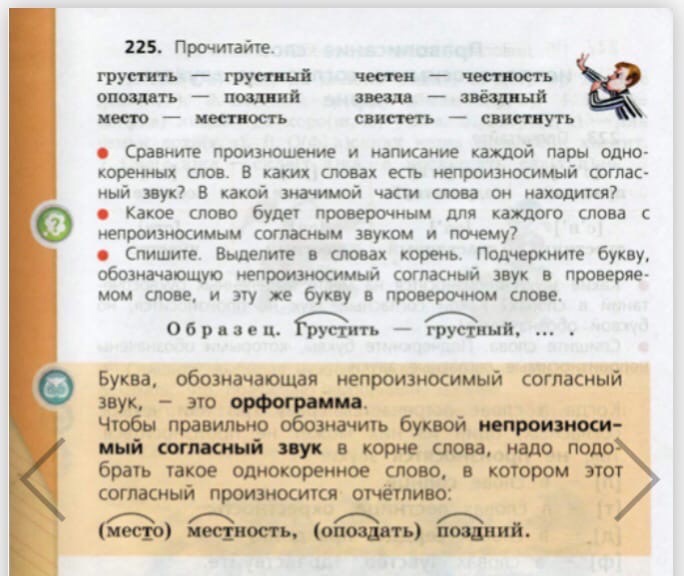 Физминутка ( для глаз)Самостоятельная работа из учебникаСтр.120 Упр 229 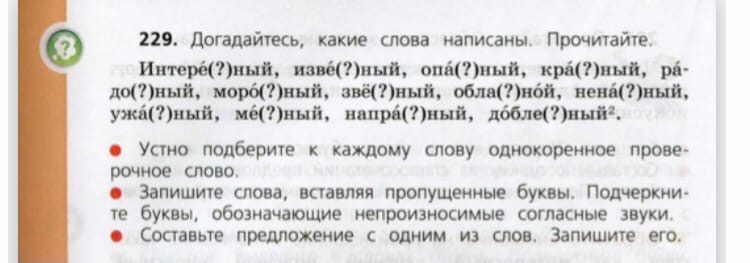 После работы идет взаимопроверка детей, дети меняются тетрадями по вариантамV.Закрепление:Комментированное письмо (обучающий диктант)Ученики по очереди выходят к доске записывать предложения под диктовку , а остальные пишут в тетрадях. Учитель диктует предложение, ученик комментирует и объясняет изученные  орфограммы слов.Мороз (непроизносимая согласная на конце) и солнце(словарное слово), день чудесный (чудеса-после согласной идет гласная)! Разбери это предложение по частям речи.Еще ты дремлешь, друг прелестный(непроизносимая согласная)Пора, красавица, проснись…(запятые- это обращение)Давайте вернемся к 1  предложению этого текста, прочитайте, какое слово 1 (Мороз)Давайте сделаем фонетический разбор этого словаVI.Итог урока:Что нового узнали на уроке?- Какую задачу ставили?-Удалось ли решить?Выставить оценки детям и похвалить их.VII.Домашнее задание:Стр.118 упражнение 226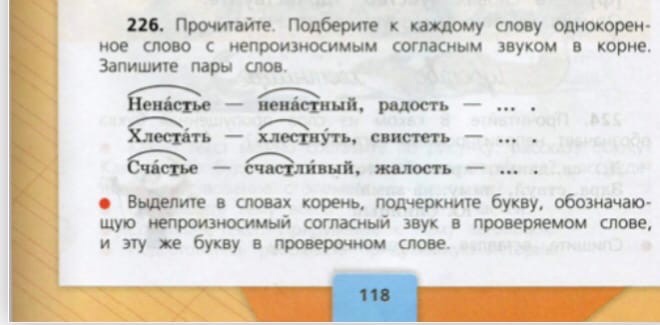 